Vestland fylkeskommuneSeksjon for naturressursar, landbruk og reiselivPb 7900 5020 BergenE-post: post@vlfk.no  SØKNAD OM KONSESJON FOR OPPTAK AV SKJELSANDSøkjar: 					Namn: ………………………...............................................	Personnr./Org. nr.: .................................................Adresse: ……………………………….................................................................Kontaktperson: …………………………...........................................................Tlf.: ……………….......... Mobil: ….……………………….  E-post: ........................…………………..……………………………………                  Kommune (namn): ………………………………………………………………………………………………………………………………………….Søknadsområde:Namn: ……………………………………………………………………………………………………………………………………………………………….Avgrensing av omsøkt opptaksområde: Koordinatar i datum EUREF89 (WGS84) UTM 32Vedlegg: 1. Sjøkart/oversiktskart (målestokk 1:50 000)2. Økonomisk kart/detaljkart (målestokk 1:5000)3. Eventuelt andre vedlegg, til dømes utfyllande opplysningar Andre opplysningar:Forhold til fylkeskommunale og kommunale planar etter Plan- og bygningslova (pbl):Kommuneplan/kystsoneplan/reguleringsplan…………………………………………….…………………………………….Fylkeskommunale planar…………………………………………………………………….................................................Skildring av området:………………………………………………………………………………………………………………………………………..Antatt mengd skjelsand på førekomsten: …………………. m3 (ifølgje NGU-kartlegging eller anna)Utbreiing av førekomsten; areal (m2) og tjukne (m): ………………………………………………………………………………….Botntopografi: …………………………………………………………………………………………….....................................................Biologiske forhold: ……………………………………………………………………………………………………………..............................Konfliktar, andre interesser m.v.:  ………………………………………………………………………….......................................……………………………………………………………………………………………………………..............................................................……………………………………………………………………………………………………………..............................................................Antatt årleg opptak på førekomsten:  .……………....................................... m3/årAntatt samla opptaksmengde på førekomsten:  ………………………………….. m3Sesong for opptaket:  ………………………………................................................Opptaksmetode (grabb/suging):  …………………………..................................Skjelsanden skal nyttast til: ..…………………………………………………………………………...............................................Namn på fartøy som skal nyttast: ………………………………………………………………….……………………………………………..Anna: ..………………………………………………………………………………………………………………………………………………………………..………..…………………….……………………………………………………………………………...............................................................Stad			Dato 				Søkjars underskrift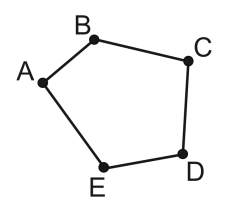 Hjørne-punktAust koordinatNord koordinatABCDEFGH